Резюмеучастника школьного конкурса на лучшего классного руководителя 2023 года «Самый классный классный»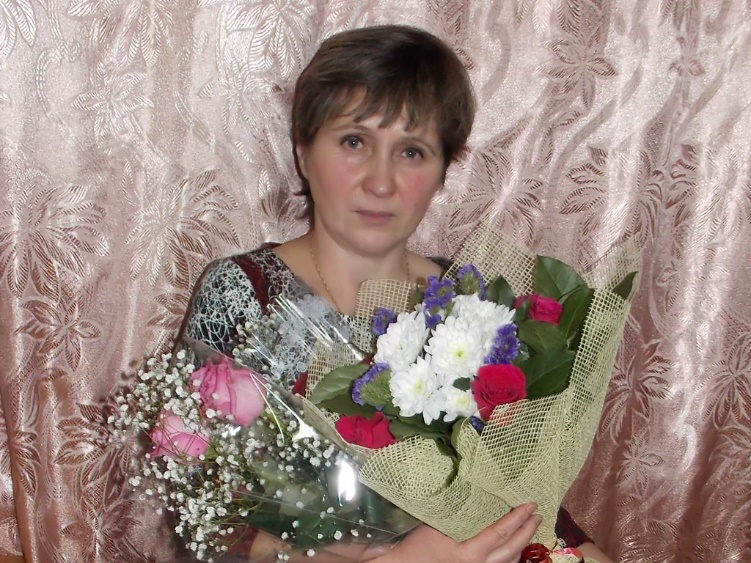 Карсакова Раиса Рафаиловна• Образование: высшее, в 1992  году окончила Чувашский государственный университет имени И.Н.Ульянова• Специальность: учитель русского языка и литературы• Место работы: МБОУ «Кильдюшевская СОШ»• Должность: учитель русского языка и литературы• Общий педагогический стаж: 36 лет• Стаж работы в качестве классного руководителя: 19 лет• Курируемый класс: 9 классО воспитательной деятельности     Классный руководитель - человек большого трудолюбия и высокой культуры. Главное в  работе – воспитание творческой личности, привитие нравственности, ответственности за порученное дело и за свои поступки. Взаимодоверительные контакты с родителями, вдумчивый подход к работе, внимание к каждому обучающемуся, требовательность и доброжелательность. Тактично и корректно разрешать острые вопросы, при этом не ущемлять достоинство обучающихся и родителей. Являться советчиком, другом, доверенным лицом семьи, не оскорблять  нетактичной оценкой недостатков в учебе и поведении ребенка или тем более публичными отрицательными высказываниями о детях.